Utbildningsförvaltningen     	Ansökan om tilläggsbelopp 2023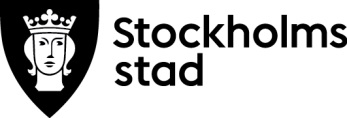 Fristående huvudman 		Anpassad grundskolaEnligt 11 kap. 36 och 38 §§FritidshemEnligt 14 kap. 15 och 17 §§Anpassad gymnasieskolas nationella programEnligt 19 kap. 45 och 47 §§Skollagen (2010:800)Max 500 tecken i varje fritextruta.Handlingar att bifoga till ansökan: Aktuellt åtgärdsprogram och utvärdering av eventuellt föregående åtgärdsprogramEr utredning om särskilt stöd som ligger till grund för aktuellt åtgärdsprogramIndividuell studieplan för elev i anpassade gymnasieskolanElevens aktuella schema med tidsangivelseSenaste betyg Övriga handlingar som ni vill att vi tar hänsyn till vid bedömning av er ansökan, till exempel utredning, bedömning eller utlåtande från hälso- och sjukvård.  Hur ska ansökan göras? Fyll i ansökningsblanketten och skicka denna tillsammans med bilagorna per post till:  Utbildningsförvaltningen; Registrator; Box 22049; 104 22 STOCKHOLMPersonuppgifterna kommer att behandlas i enlighet med dataskyddsförordningen. Information om behandlingen lämnas av utbildningsnämnden som är personuppgiftsansvarig. På start.stockholm/dataskydd kan du läsa mer om utbildningsnämndens hantering av personuppgifter och dataskyddSkolaHuvudmanRektorRektors mejladressPostadressPostadressElevens namnElevens personnummerElevens personnummerVilken skolform/pedagogisk verksamhet gäller ansökan?        Anpassad grundskola                Fritidshem (ej fritidsklubb eller korttidstillsyn, KTT)              Anpassad gymnasieskolaVilken skolform/pedagogisk verksamhet gäller ansökan?        Anpassad grundskola                Fritidshem (ej fritidsklubb eller korttidstillsyn, KTT)              Anpassad gymnasieskolaHar ni ansökt om ändring av behovsgrupp?Om ni får bidrag enligt behovsgrupp 1, 2 eller 3 ska ni i första hand ansöka om ändring av behovsgrupp.         Ja. Datum då ansökan skickades in:              Nej, behov är tillfälligt eller det finns annat skäl. Ange skäl här:      Har ni ansökt om ändring av behovsgrupp?Om ni får bidrag enligt behovsgrupp 1, 2 eller 3 ska ni i första hand ansöka om ändring av behovsgrupp.         Ja. Datum då ansökan skickades in:              Nej, behov är tillfälligt eller det finns annat skäl. Ange skäl här:      Har ni fått tilläggsbelopp tidigare för denna elev?       Nej       Ja - beskriv kortfattat vad tilläggsbeloppet har använts till:      Har ni fått tilläggsbelopp tidigare för denna elev?       Nej       Ja - beskriv kortfattat vad tilläggsbeloppet har använts till:      Har eleven personlig assistent i skolan/fritidshemmet som bekostas av annan (till exempel Försäkringskassan eller kommunen)?        Nej       Ja. Uppge hur många timmar per vecka:                Har eleven personlig assistent i skolan/fritidshemmet som bekostas av annan (till exempel Försäkringskassan eller kommunen)?        Nej       Ja. Uppge hur många timmar per vecka:                Har rektorn beslutat om anpassad studiegång (anpassad grundskola) eller reducerat program (anpassad gymnasieskola)?        Nej                                                                Ja – ska omfattas av åtgärdsprogrammet. Hur många timmar per vecka går eleven i skolan?  Uppge när eleven börjar, när eleven slutar och total vistelsetid i skolan. Hur många timmar per vecka vistas eleven i fritidshemmet?  Uppge när eleven börjar, när eleven slutar och total vistelsetid i fritidshemmet.Hur stor är elevens frånvaro?Ange giltig och ogiltig frånvaro i procent och vilken tidsperiod som avses. Om det finns en utredning om frånvaro kan denna bifogas som bilaga. Vad söker ni tilläggsbelopp för? Ni kan inte söka bidrag för korttidstillsyn (KTT), hjälpmedel eller assistans som finansieras av annan, till exempel Försäkringskassan eller kommunen. Precisera varje post och bifoga eventuellt kvitto, faktura eller annat underlag. Skola:Ange typ av extraordinär stödåtgärd och omfattning av åtgärdFritidshem:Ange typ av extraordinär stödåtgärd och omfattning av åtgärdAnge vilka övriga handlingar (punkt 6 ovan) som bifogas denna ansökanAnge vilka övriga handlingar (punkt 6 ovan) som bifogas denna ansökanAnge vilka övriga handlingar (punkt 6 ovan) som bifogas denna ansökanAnge vilka övriga handlingar (punkt 6 ovan) som bifogas denna ansökanAnge beslutsdatum för aktuellt åtgärdsprogram Ange beslutsdatum för aktuellt åtgärdsprogram Ange beslutsdatum för aktuellt åtgärdsprogram Ange beslutsdatum för aktuellt åtgärdsprogram Övrig information Övrig information Övrig information Övrig information DatumUnderskrift rektorOrtNamnförtydligande